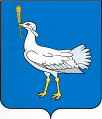 РОССИЙСКАЯ ФЕДЕРАЦИЯМУНИЦИПАЛЬНЫЙ  РАЙОН    БОЛЬШЕГЛУШИЦКИЙ  САМАРСКОЙ  ОБЛАСТИ       АДМИНИСТРАЦИЯ  СЕЛЬСКОГО  ПОСЕЛЕНИЯ    БОЛЬШАЯ ДЕРГУНОВКА______________________________ПОСТАНОВЛЕНИЕот  13 ноября   2018г. № 114О присвоении адреса земельному участку в посёлке Пробуждение.В соответствии с нормами Федерального закона  №1 31-ФЗ от 06.10.2003г. «Об общих принципах организации местного самоуправления в Российской Федерации», Устава сельского поселения Большая Дергуновка муниципального района Большеглушицкий Самарской области, Постановлением главы сельского поселения Большая Дергуновка муниципального района Большеглушицкий Самарской области от 15 апреля 2013г. №16 «Об утверждении адресного плана посёлка Пробуждение муниципального района Большеглушицкий Самарской области»ПОСТАНОВЛЯЮ:1.Земельному участку площадью 24 кв.м. с основным видом разрешенного использования – размещение природного ландшафта (вспомогательный вид разрешённого использования – размещение отходов потребления), в посёлке Пробуждение Большеглушицкого района Самарской области, присвоить адрес: Самарская область, Большеглушицкий район, пос. Пробуждение, ул. Зелёная, 17а. Настоящее постановление вступает в силу со дня его принятия.Глава сельского поселения                                     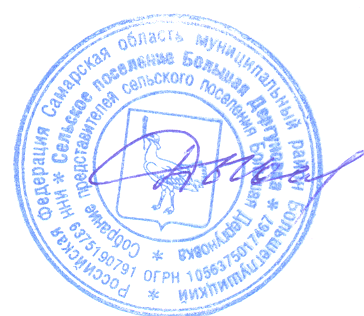 Большая Дергуновкамуниципального района БольшеглушицкийСамарской области                                                                    В.И. Дыхно